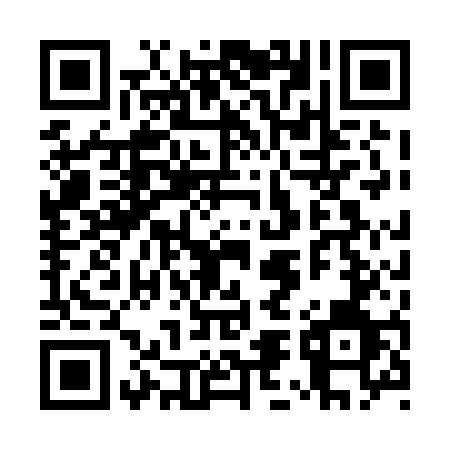 Prayer times for Cullens Brook, Quebec, CanadaMon 1 Jul 2024 - Wed 31 Jul 2024High Latitude Method: Angle Based RulePrayer Calculation Method: Islamic Society of North AmericaAsar Calculation Method: HanafiPrayer times provided by https://www.salahtimes.comDateDayFajrSunriseDhuhrAsrMaghribIsha1Mon2:264:2712:265:548:2510:252Tue2:274:2712:265:548:2510:253Wed2:274:2812:265:548:2410:254Thu2:274:2912:265:548:2410:255Fri2:284:2912:275:548:2310:256Sat2:284:3012:275:548:2310:257Sun2:294:3112:275:538:2210:258Mon2:294:3212:275:538:2210:249Tue2:304:3312:275:538:2110:2410Wed2:304:3412:275:538:2110:2411Thu2:314:3412:275:528:2010:2412Fri2:314:3512:285:528:1910:2313Sat2:324:3612:285:528:1810:2314Sun2:324:3712:285:518:1810:2215Mon2:344:3812:285:518:1710:2116Tue2:364:4012:285:508:1610:1917Wed2:384:4112:285:508:1510:1718Thu2:404:4212:285:498:1410:1519Fri2:424:4312:285:498:1310:1320Sat2:444:4412:285:488:1210:1221Sun2:464:4512:285:488:1110:1022Mon2:484:4612:285:478:1010:0823Tue2:504:4712:285:468:0910:0624Wed2:524:4912:285:468:0710:0425Thu2:544:5012:285:458:0610:0226Fri2:564:5112:285:448:059:5927Sat2:584:5212:285:448:049:5728Sun3:004:5412:285:438:029:5529Mon3:024:5512:285:428:019:5330Tue3:044:5612:285:418:009:5131Wed3:074:5712:285:407:589:49